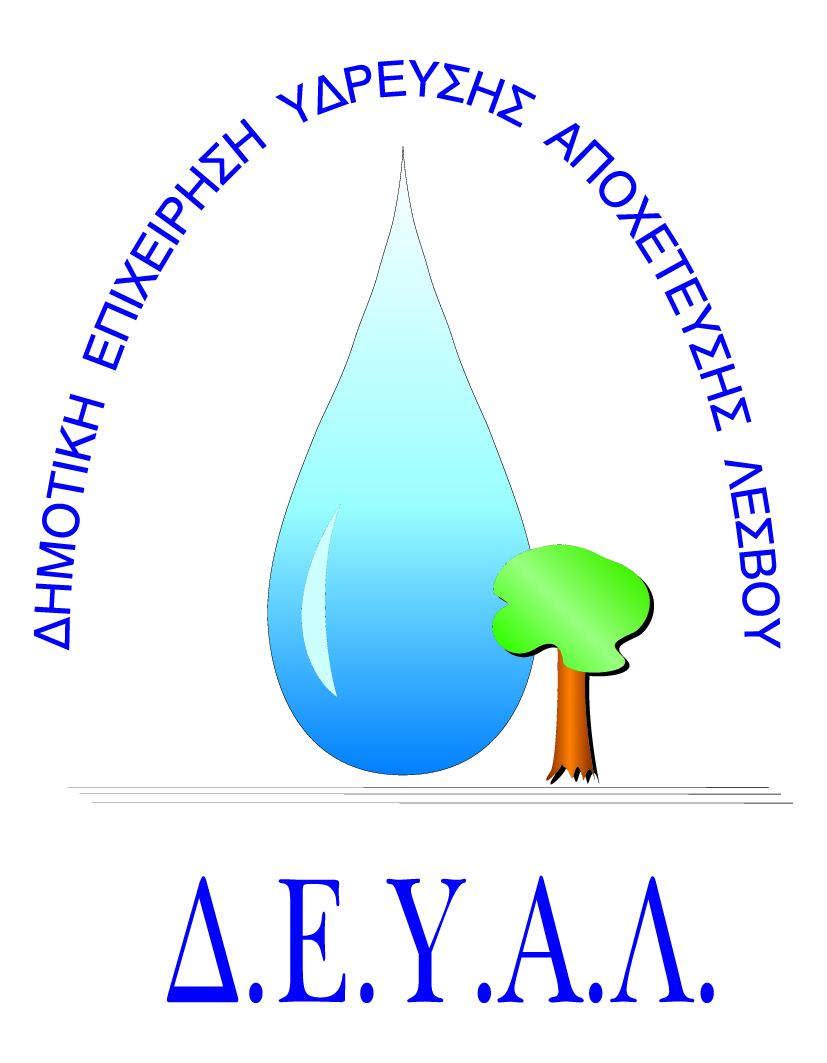 ΔΗΜΟΤΙΚΗ ΕΠΙΧΕΙΡΗΣΗ             ΥΔΡΕΥΣΗΣ ΑΠΟΧΕΤΕΥΣΗΣ                ΛΕΣΒΟΥTΜΗΜΑ ΠΡΟΜΗΘΕΙΩΝ                                                                   Μυτιλήνη 26/ 4/ 2018Αρμόδιος: Πολυχρόνης Γιάννης					Αρ. πρωτ.4653Τηλ. &Fax: 2251041966Email:promithion@deyamyt.gr			ΠΡΟΣΚΛΗΣΗ ΕΚΔΗΛΩΣΗΣ ΕΝΔΙΑΦΕΡΟΝΤΟΣ ΠΡΟΜΗΘΕΙΑΣΘΕΜΑ: Επείγουσα προμήθεια υλικών ύδρευσης-αποχέτευσης για τις ανάγκες της Δ.Ε.Ευεργέτουλα.Λήξη Προθεσμίας υποβολής προσφορών: Παρασκευή  4-5-2018 και ώρα 14:00Χρόνος Αποσφράγισης προσφορών	: Δευτέρα 7-5-2018 και ώρα 12:30Χρόνος Παράδοσης				: Δέκα (10) ημέρες μετά την ανάθεση της προμήθειας  Όροι Πληρωμής				: Εξήντα (60) ημέρες μετά την παραλαβήΤόπος Παράδοσης	 : Εγκαταστάσεις Καρά Τεπές Τρόπος υποβολής προσφοράς (έντυπο 1 και 2):  1) Fax(2251041966) ή 2) email (promithion@deyamyt.gr) ή 3) σε σφραγισμένο φάκελο στα γραφεία της ΔΕΥΑΛ (Ελ.Βενιζέλου 13 – 17, 1ος όροφος) 
                                                                                                          ΓΙΑ ΤΗ ΔΕΥΑΛΑ/ΑΤΕΧΝΙΚΗ ΠΕΡΙΓΡΑΦΗ/ΠΡΟΔΙΑΓΡΑΦEΣΠΟΣΟΤΗΤΑ1ΒΑΝΑ Φ80 ΦΛΑΝΤΖ.ΕΛΑΣΤ.ΕΜΦΡ.52ΒΑΝΑ Φ100 ΦΛΑΝΤΖ.ΕΛΑΣΤ.ΕΜΦΡ.53ΣΕΛΛΑ ΤΑΧ.ΕΠΙΣΚ.85-105Χ230mm204ΣΥΝΔ/ΜΟΣ ΑΥΤ.DN80(85-107η84-105η88-105)55ΣΥΝ/ΜΟΣ ΑΥΤ.DN100(107.2-133.2ή104-132)36ΕΞΑΕΡΙΣΤΙΚΟ ΤΡΙΠΛΗΣ ΕΝΕΡΓΕΙΑΣ 1''17ΕΞΑΕΡΙΣΤΙΚΟ ΤΡΙΠΛΗΣ ΕΝΕΡΓΕΙΑΣ 2''18ΦΛΟΤΕΡ ΗΛΕΚ.ΛΥΜΑΤΩΝ 5Μ309ΦΛΟΤΕΡ ΗΛΕΚ.ΛΥΜΑΤΩΝ 10Μ2010ΜΟΥΦΑ Φ250 ΑΠΟΧ.511ΣΩΛΗΝ.Φ250 PVC ΑΠΟΧ (Σ41)1212ΣΩΛΗΝ.Φ315 PVC ΑΠΟΧ (Σ41)2413ΔΑΚΤΥΛΙΟΣ Φ250 ΑΠΟΧ.2014ΔΑΚΤΥΛΙΟΣ Φ160 ΑΠΟΧ.2015ΔΑΚΤΥΛΙΟΣ Φ200 ΑΠΟΧ.20